Your recent request for information is replicated below, together with our response.Under the FOI act please could I request the incident summary / current summary / modus operandi summary (or whatever your force calls the equivalent) of the 10 most recent offences of keeping a brothel, and the outcome of each. Please redact any identifying personal or identifying information.By the offence of 'keeping a brothel' I mean to include any of the following offences (and any other similar ones I may have missed):Conspire To Manage / Assist In Management Of A BrothelKeep / Manage A Brothel Used For ProstitutionKeep A BrothelManage / Assist In Management Of A Heterosexual BrothelPermit Use Of Premises As A BrothelCrimes in Scotland are recorded in accordance with the Scottish Government Justice Department Offence classifications and the relevant offence is Brothel Keeping.The table below details the ten most recent Brothel Keeping offences recorded on Police Scotland internal systems as at 23rd February 2023. All statistics are provisional and should be treated as management information. Please note that some of these crimes recorded are incredibly recent and therefore remain under active investigation. Enquiries are ongoing to establish the full circumstances of crimes reported and as such, I am unable to provide you with details of outcomes, i.e. detected offences, at this time. If you require any further assistance please contact us quoting the reference above.You can request a review of this response within the next 40 working days by email or by letter (Information Management - FOI, Police Scotland, Clyde Gateway, 2 French Street, Dalmarnock, G40 4EH).  Requests must include the reason for your dissatisfaction.If you remain dissatisfied following our review response, you can appeal to the Office of the Scottish Information Commissioner (OSIC) within 6 months - online, by email or by letter (OSIC, Kinburn Castle, Doubledykes Road, St Andrews, KY16 9DS).Following an OSIC appeal, you can appeal to the Court of Session on a point of law only. This response will be added to our Disclosure Log in seven days' time.Every effort has been taken to ensure our response is as accessible as possible. If you require this response to be provided in an alternative format, please let us know.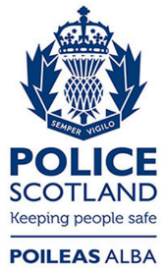 Freedom of Information ResponseOur reference:  FOI 23-0436Responded to:  28th February 2023Month/YrDivisionMO Summary Apr 2022Greater GlasgowKnowingly live on money earned from the proceeds of prostitution and assist in facilitating said prostitution Apr 2022Greater GlasgowKnowingly live on money earned from the proceeds of prostitution and assist in facilitating said prostitutionApr 2022Greater GlasgowKnowingly live on money earned from the proceeds of prostitution and assist in facilitating said prostitution May 2022Edinburgh CityOperating a Brothel May 2022TaysideTo facilitate prostitution at rental properties controlled by SuspectSep 2022Forth ValleyOffer sexual services in exchange for money Nov 2022TaysideDid willingly offer escort services from home address in return for financial rewardDec 2022Greater GlasgowTo engage in an organised prostitution networkDec 2022FifeTo manage or operate an immoral house or brothelJan 2023TaysideFor 3 females to be found within a flat in circumstances suggesting the property is operating as a brothel Feb 2023FifeTo knowingly permit locus to be used as a brothel or for the purpose of habitual prostitutionFeb 2023LanarkshireWas involved in brothel keeping